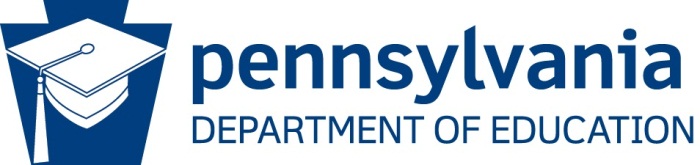 Identifying RisksIdentify Risk Factors in Our Driving EnvironmentSupplies: Risk factors sheet handout for each student.Instructions: Ask students to read all the Risk Factors in the handout.Classify all the risk factors as one of the following: People Vehicles RoadwaysAsk which risks can be eliminated or minimized.Place an “X” next to each factor that could be eliminated.Place an “M” next to each factor that could be minimized.Add 5 new risk factors to each of the three components (People, Vehicles, Roadways).Have students work in groups of 3 to compare their responses.Crossing Intersections without ConflictSupplies: Intersection template.Instructions:Divide class into groups of 3. Give each member of the group a copy of the intersection drawings. Ask each group to draw the path of travel that vehicles and pedestrians can take in the intersection. See how many points of conflict they are able to illustrate. Project transparency, explain each dot represents a different conflict points in the intersection.Approaching Intersection:Conflict with vehicle from rear.Vehicle may hit your rear.Vehicle in process of making right turn may stop, causing you to hit it.While making a left turn:While turning you may stop, causing others to hit you from the rear.Conflict with a vehicle:approaching from the west.from the east making a left turn.from the west making a left turn.from the north traveling south.from the east traveling west.from the north making a right turn.from the west may rear end you.While making a right turn:Conflict with a vehicle from the north making a left turn.Conflict with a vehicle from the west traveling east, rear ending you.Your vehicle rear ending a vehicle.While traveling straight through the intersection:Conflict with vehicle:from the west.	from the north making a left turn.from the east.from the west making a left turn.from the east making a right turn.from the south rear ending you.